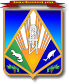 МУНИЦИПАЛЬНОЕ ОБРАЗОВАНИЕХАНТЫ-МАНСИЙСКИЙ РАЙОНХанты-Мансийский автономный округ – ЮграАДМИНИСТРАЦИЯ ХАНТЫ-МАНСИЙСКОГО РАЙОНАР А С П О Р Я Ж Е Н И Еот 19.01.2018                                                                                              № 41-рг. Ханты-МансийскО внесении изменений в распоряжениеадминистрации Ханты-Мансийскогорайона от 14.09.2017 № 948-р «Об утверждении плана мероприятийпо информированию представителейбизнеса и экспертного сообщества на 2017 – 2018 годы»	Во исполнение пункта 1.3.1 протокола № 13 заседания Общественного совета по реализации Стратегии социально-экономического развития Ханты-Мансийского автономного округа – Югры до 2020 года и на период до 2030 года при Губернаторе Ханты-Мансийского автономного округа – Югры, пункта 2.3 протокола № 204 заседания комиссии по вопросам обеспечения устойчивого развития экономики и социальной стабильности, мониторингу достижения целевых показателей социально-экономического развития Ханты-Мансийского автономного округа – Югры от 28.11.2017, в целях проведения 
плановых мероприятий по информированию представителей бизнеса 
и экспертного сообщества о новых, современных технологиях 
получения государственных (муниципальных) услуг и мероприятиях, способствующих упрощению ведения предпринимательской деятельности, повышению финансовой грамотности, деятельности по улучшению состояния инвестиционного климата в Ханты-Мансийском районе:	1. Внести в распоряжение администрации Ханты-Мансийского района от 14.09.2017 № 948-р «Об утверждении плана мероприятий 
по информированию представителей бизнеса и экспертного сообщества 
на 2017 – 2018 годы» изменения, изложив приложение к распоряжению 
в следующей редакции:«Приложениек распоряжению администрации Ханты-Мансийского районаот 14.09.2017 № 948-рПлан мероприятий по информированию представителей бизнеса и экспертного сообщества на 2017 – 2018 годы  ».2. Органам администрации Ханты-Мансийского района, являющимся ответственными исполнителями Плана, обеспечить его выполнение 
в установленные сроки.3. Опубликовать настоящее распоряжение в газете «Наш район» 
и разместить на официальном сайте администрации Ханты-Мансийского района. 4. Контроль за выполнением распоряжения возложить 
на заместителя главы Ханты-Мансийского района, курирующего деятельность комитета экономической политики администрации района. Глава Ханты-Мансийского района                                               К.Р.Минулин № п/пНаименование мероприятияСрок проведения мероприятияОрган администрации Ханты-Мансийского района, ответственный за исполнение мероприятия, Ф.И.О. исполнителя, контактный телефон1. Проведение информационных мероприятий для субъектов малого и среднего предпринимательства, экспертного сообщества1. Проведение информационных мероприятий для субъектов малого и среднего предпринимательства, экспертного сообщества1. Проведение информационных мероприятий для субъектов малого и среднего предпринимательства, экспертного сообщества1. Проведение информационных мероприятий для субъектов малого и среднего предпринимательства, экспертного сообщества1.1.Предоставление информации о новых, современных технологиях получения государственных (муниципальных) услуг и мероприятиях, способствующих упрощению ведения предпринимательской деятельности, повышению финансовой грамотности на заседаниях Совета по развитию малого и среднего предпринимательстване реже 2-х раз в годкомитет экономической политики, Николаева Юлия Владимировна, тел. 8 (3467) 35-27-651.2.Предоставление информации о новых, современных технологиях получения государственных (муниципальных) услуг и мероприятиях, способствующих упрощению ведения предпринимательской деятельности, повышению финансовой грамотности:на заседаниях Совета по вопросам развития инвестиционной деятельности;на заседаниях рабочей группы по внедрению успешных практик, направленных на развитие и поддержку малого и среднего предпринимательства не реже 2-х раз в годкомитет экономической политики, Муслимова Юлия Александровна, тел. 8 (3467) 35-27-621.3.Проведение круглых столов на территориях сельских поселений, направленных на информирование субъектов малого предпринимательства о новых, современных технологиях получения государственных (муниципальных) услуг и мероприятиях, способствующих упрощению ведения предпринимательской деятельности, повышению финансовой грамотностив течение годане менее 5комитет экономической политики, Николаева Юлия Владимировна, тел. 8 (3467) 35-27-652. Разработка муниципальных нормативных правовых документов, направленных на информирование субъектов малого и среднего предпринимательства, экспертного сообщества2. Разработка муниципальных нормативных правовых документов, направленных на информирование субъектов малого и среднего предпринимательства, экспертного сообщества2. Разработка муниципальных нормативных правовых документов, направленных на информирование субъектов малого и среднего предпринимательства, экспертного сообщества2. Разработка муниципальных нормативных правовых документов, направленных на информирование субъектов малого и среднего предпринимательства, экспертного сообщества2.1.Разработка и утверждение плана  мероприятий по популяризации предоставления государственных и муниципальных услуг в электронной форме ежегодноуправление по информационным технологиям, Иванова Ирина Геннадьевна, тел. 8 (3467) 35-28-432.2.Организация поэтапного перехода по предоставлению муниципальных услуг через многофункциональный центрдо 01.07.2019управление по информационным технологиям, Иванова Ирина Геннадьевна, тел. 8 (3467) 35-28-43;департамент строительства, архитектуры и ЖКХ, Гуменный Петр Львович, тел. 8 (3467) 33-46-93;департамент имущественных и земельных отношений, Попов Владмир Александрович, тел. 8 (3467) 35-28-05;комитет экономической политики, Конева Наталья Николаевна, тел. 8 (3467) 35-29-51;отдел транспорта, связи и дорог, Лиханов Николай Васильевич, тел. 8 (3467) 35-28-78;МКУ «Комитет по культуре, спорту и социальной политике» Проценко Лилия Петровна, тел. 8 (3467) 33-84-242.3.Включение в перечень муниципальных услуг, предоставляемых администрацией Ханты-Мансийского района, муниципальной услуги по оказанию имущественной поддержки субъектам малого и среднего предпринимательства Ханты-Мансийского районадо 01.03.2018 управление по информационным технологиям, Иванова Ирина Геннадьевна, тел. 8 (3467) 35-28-43;департамент имущественных и земельных отношений, Попов Владмир Александрович, тел. 8 (3467) 35-28-052.4.Утверждение административного регламента предоставления муниципальной услуги по оказанию имущественной поддержки субъектам малого и среднего предпринимательства Ханты-Мансийского района до 15.05.2018департамент имущественных и земельных отношений, Попов Владмир Александрович, тел. 8 (3467) 35-28-052.5.Организация мероприятий по переводу муниципальных услуг, предоставляемых в сфере предпринимительской деятельности, в электронную форму не позднее 31.12.2018управление по информационным технологиям, Иванова Ирина Геннадьевна, тел. 8 (3467) 35-28-43;департамент имущественных и земельных отношений, Попов Владмир Александрович, тел. 8 (3467) 35-28-05;департамент строительства, архитектуры и ЖКХ, Гуменный Петр Львович, тел. 8 (3467) 33-46-93;комитет экономической политики, Николаева Юлия Владимировна, тел. 8 (3467) 35-27-65;отдел транспорта, связи и дорог, Лиханов Николай Васильевич, тел. 8 (3467) 35-28-782.6.Разработка и утверждение комплексного плана мероприятий по формированию благоприятного инвестиционногоклимата на территории Ханты-Мансийского районаежегоднокомитет экономической политики, Муслимова Юлия Александровна, тел. 8 (3467) 35-27-622.7.Разработка и утверждение плана проведения экспертизы нормативных правовых актов, затрагивающих вопросы осуществления предпринимательской и инвестиционной деятельностиежегоднокомитет экономической политики, Кузнецова Татьяна Владимировна, тел. 8 (3467) 35-28-562.8.Разработка и утверждение плана мероприятий по развитию института оценки регулирующего воздействияежегоднокомитет экономической политики, Кузнецова Татьяна Владимировна, тел. 8 (3467) 35-28-563. Актуализация информации для субъектов малого и среднего предпринимательства, экспертного сообщества на официальном сайте администрации Ханты-Мансийского района3. Актуализация информации для субъектов малого и среднего предпринимательства, экспертного сообщества на официальном сайте администрации Ханты-Мансийского района3. Актуализация информации для субъектов малого и среднего предпринимательства, экспертного сообщества на официальном сайте администрации Ханты-Мансийского района3. Актуализация информации для субъектов малого и среднего предпринимательства, экспертного сообщества на официальном сайте администрации Ханты-Мансийского района3.1.Поддержание в актуальном состоянии раздела: Экономическое развитиепостоянноуправление реального сектора экономики комитета экономической политики, Николаева Юлия Владимировна, тел. 8 (3467) 35-27-65;управление планирования, мониторинга социально-экономического развития комитета экономической политики, Муслимова Юлия Александровна, тел. 8 (3467) 35-27-623.2.Поддержание в актуальном состоянии сведений о предоставляемых муниципальных услугах в региональном реестре государственных услуг (РРГУ)постояннодепартамент строительства, архитектуры и ЖКХ, Гуменный Петр Львович, тел. 8 (3467) 33-46-93;департамент имущественных и земельных отношений, Попов Владмир Александрович, тел. 8 (3467) 35-28-05;комитет экономической политики, Николаева Юлия Владимировна, тел. 8 (3467) 35-27-65;отдел транспорта, связи и дорог, Лиханов Николай Васильевич, тел. 8 (3467) 35-28-78;МКУ «Комитет по культуре, спорту и социальной политике» Проценко Лилия Петровна, тел. 8 (3467) 33-84-24